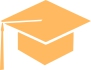 1.- Escribe los números del 1 al 5 para ordenar los listones, empezando por el más corto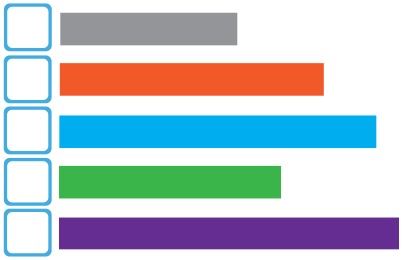 2.- Anota cuántos dulces hay en cada recuadro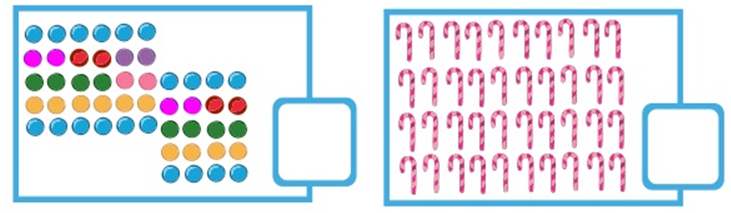 3.- Dibuja las figuras que faltan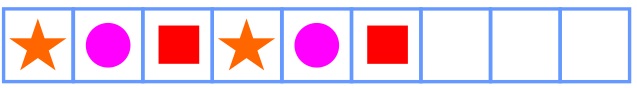 4.- Marca con una palomita ✔ la respuesta: ¿Qué tienen en común las siguientes figuras?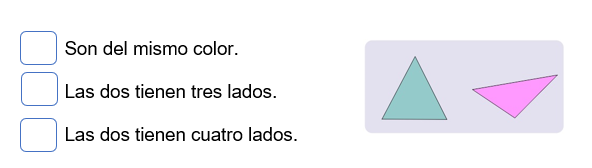 5.- Marca con una palomita ✔ el recipiente al que le cabe más.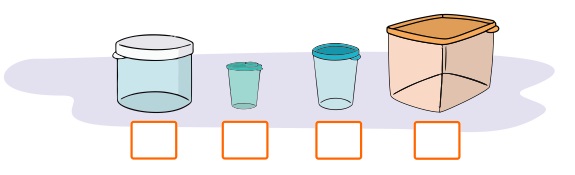 6 - 8.- Cuenta cuantos animales hay en cada grupo y escribe la cantidad.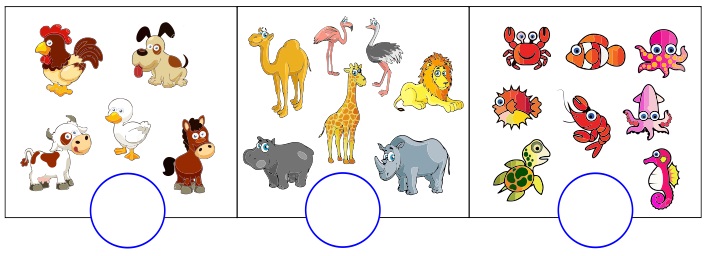 9 y 10.- Compara los precios y responde las preguntas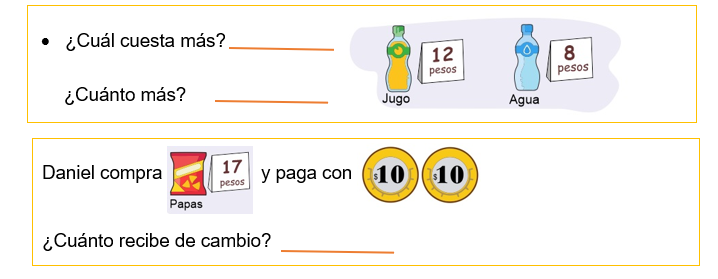 8.- En la tabla registra cada tipo de fruta con una raya y escribe el número de rayas que pusiste frente a cada fruta. 11.- Marca con una palomita ✔ cuál de los siguientes produce un sonido grabe.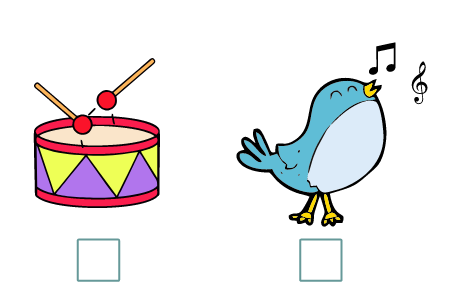 12.- Marca con una palomita ✔ cuál de los siguientes produce un sonido agudo.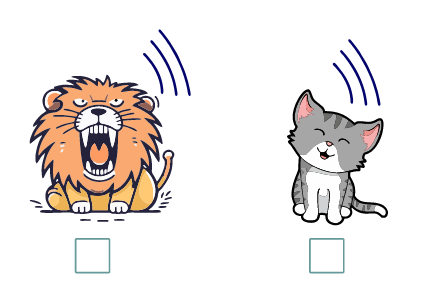 13.- Marca con una palomita ✔ el objeto más flexible.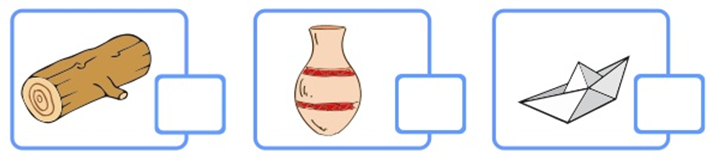 14.- Marca con una palomita ✔ el objeto que no se puede doblar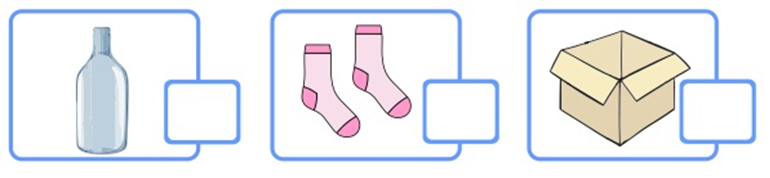 1.- Escribe tu nombreLee el siguiente texto y responde las preguntas. (También puedes pedir a tu maestro que lo lea en voz alta).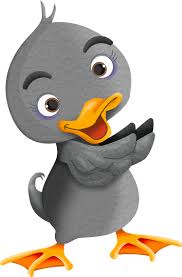 Completa la información.Marca con una palomita ✔  la respuesta correcta.2.- ¿Cómo se llama la prima del patito? Carolina.María3.- ¿Dónde estaba el patito antes de ir a casa de su tía?		En el lago del parqueEn los juegos del bosque4 - 6.- Escribe el nombre de los siguientes objetos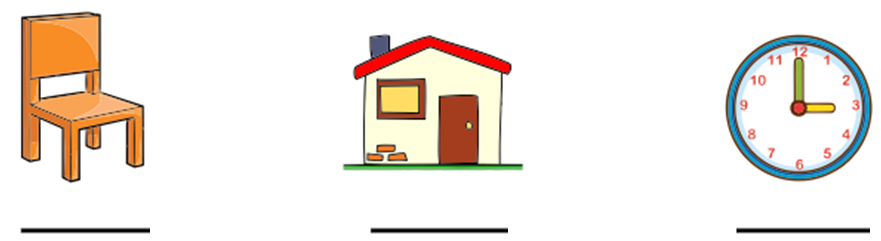 7.- Marca con una ✔ la imagen que se describe correctamente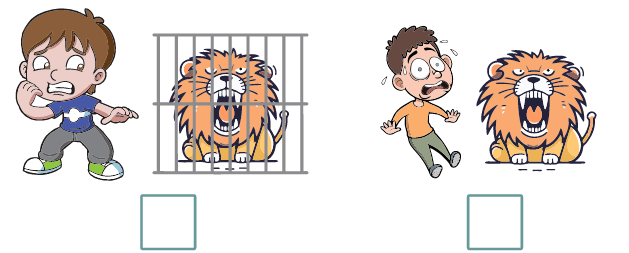 8 y 9.- Colorea a la muñeca de acuerdo a la descripción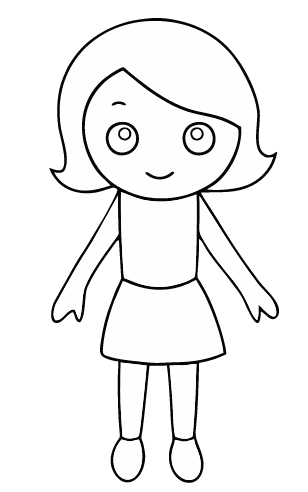 10.- Marca con una ✔ los signos de interrogación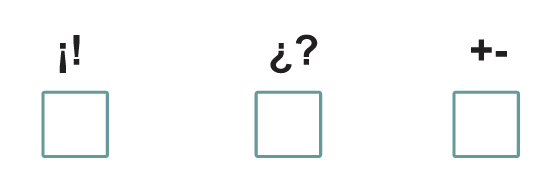 1 - 3.- Escribe sobre la línea bosque, selva, desierto, en el lugar que corresponde.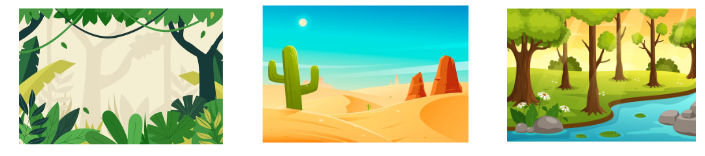 4.- Marca con una ✔ el dibujo que representa un ejemplo de flora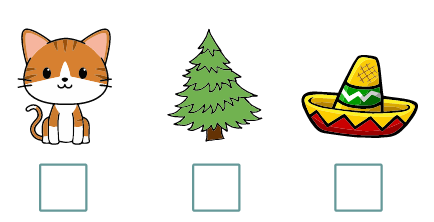 5.- Marca con una ✔ el dibujo que representa un ejemplo de fauna  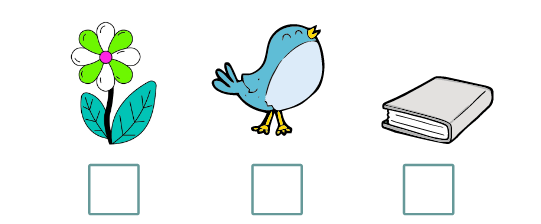 6.- Marca con una ✔ el dibujo que representa un ejemplo de objeto inerte 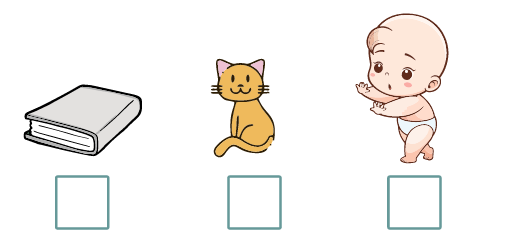 7.- Es una actividad que requiere formación académica especializadaProfesión 		B) Oficio		C) TareaMarca con una palomita ✔ la respuesta correcta8.- ¿Cuál de los siguientes es una profesión?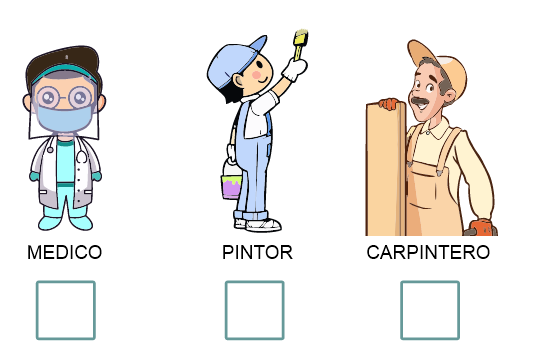 9.- ¿Cuál de los siguientes es un oficio?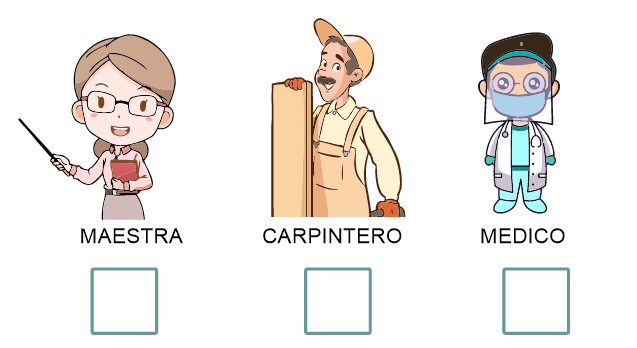 10.- ¿Quién de los siguientes representa una autoridad en tu casa?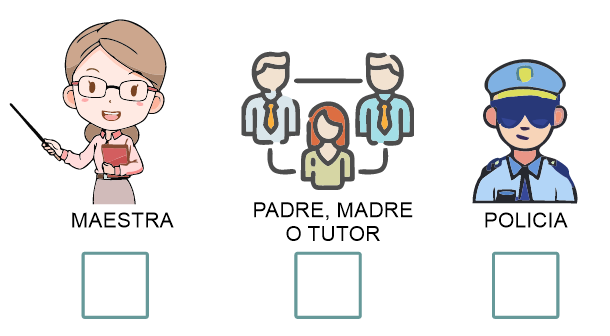 1.- Marca con una palomita ✔ cuál de los siguientes es una necesidad básica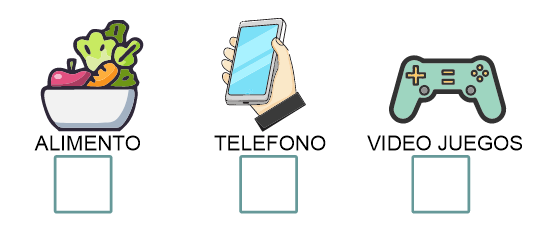 2.- Marca con una palomita ✔ la imagen que representa la tradición “El día de muertos”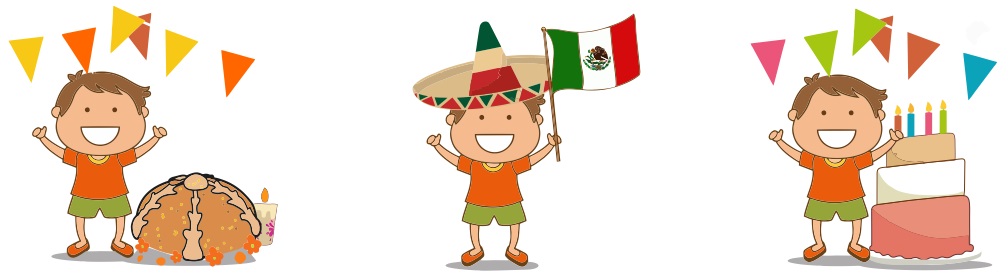 3 y 4.- Describe una tradición del lugar donde vivesNombre de la tradición: ___________________________________Consiste en:5 y 6.- Describe cómo te apoya tu familia cuando:	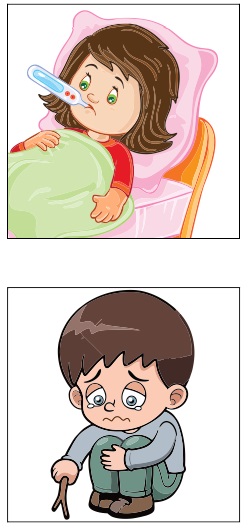 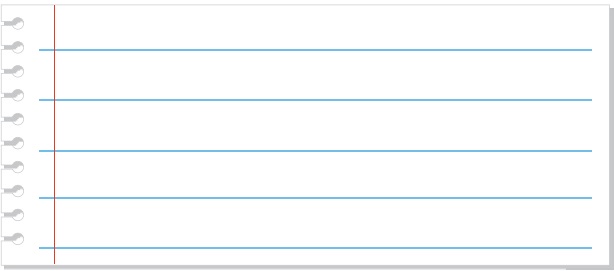 7 y 8.- Escribe el nombre de 2 grupos al que perteneces9 y 10.- Lee la siguiente situación y contesta las preguntas. Daniel y Jua tuvieron un conflicto porque los dos quieren jugar con el mismo juguete. Ambos se molestaron y dejaron de hablarse.¿Crees que su actitud es correcta?Si		No   ¿Cómo pueden solucionar el conflicto?MATERIAREACTIVOSACIERTOSCALIFICACIÓNSaberes y pensamiento científico14Lenguajes10Ética, naturaleza y sociedades10De lo humano y lo comunitario10